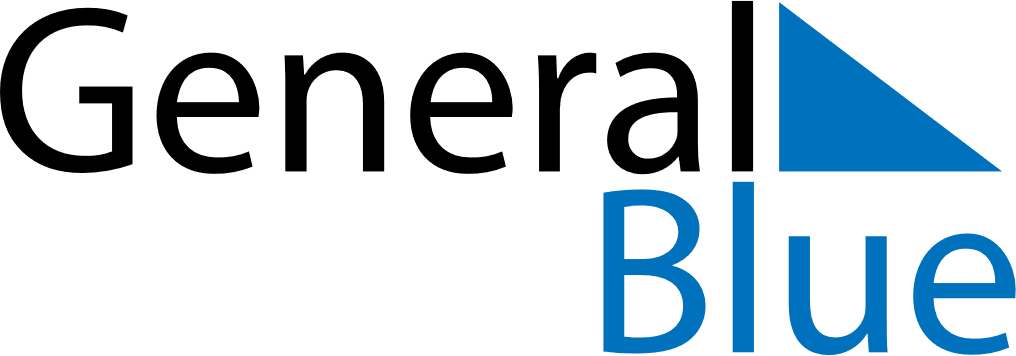 2023 - Q2South Sudan 2023 - Q2South Sudan 2023 - Q2South Sudan 2023 - Q2South Sudan 2023 - Q2South Sudan 2023 - Q2South Sudan AprilSUNMONTUEWEDTHUFRISATApril1April2345678April9101112131415April16171819202122April23242526272829April30MaySUNMONTUEWEDTHUFRISATMay123456May78910111213May14151617181920May21222324252627May28293031MayJuneSUNMONTUEWEDTHUFRISATJune123June45678910June11121314151617June18192021222324June252627282930JuneApr 22: End of Ramadan (Eid al-Fitr)May 16: SPLA DayJun 30: Feast of the Sacrifice (Eid al-Adha)